АО «Покровский хлеб»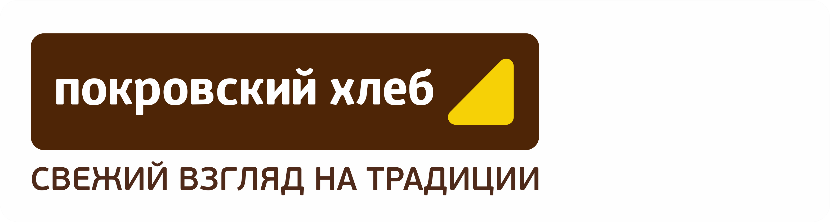 Адрес: 614990, г. Пермь, ул. Маршрутная, 13;Приёмная: тел. (342) 281-43-43; факс (342) 281-38-66;Адрес официального сайта: http://покровский-хлеб.рф;Эл. почта: office@pokrovskyhleb.ru;Основные направления (виды) деятельностиАО «Покровский хлеб» — крупнейшее в регионе предприятие по производству хлебобулочной, мучной кондитерской и сухарно-бараночной продукции. Компания объединяет заводы, находящиеся на разных производственных площадках: ул.Маршрутная, д. 13 (хлебозавод № 2) и ул.Федосеева, д. 26 (хлебозавод № 3).На предприятии постоянно происходит процесс обновления как печного оборудования, так и машин резательного комплекса, что позволяет нам оставаться надежным партнером сохраняя стабильное качество продукции. 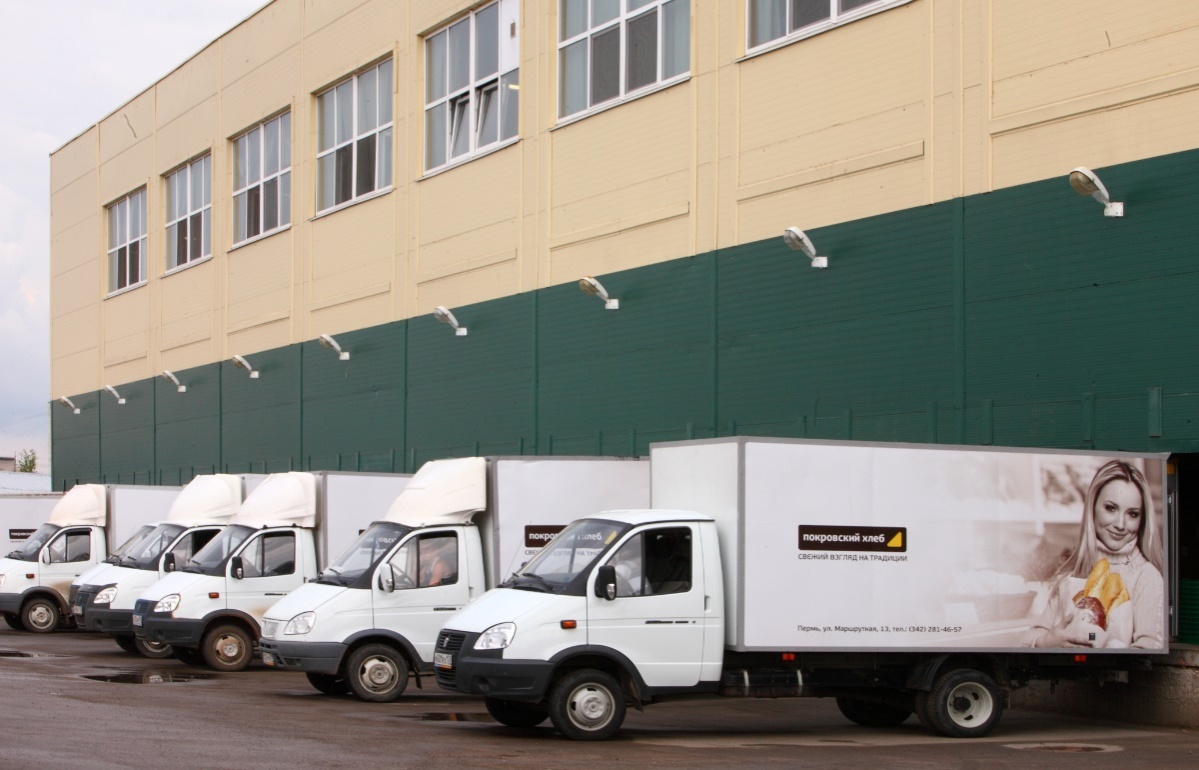 Отрасль производстваПроизводство хлебобулочных, сухарно-бараночных и мучных кондитерских изделий.Производимая продукцияХлеба.Слоеные и булочные изделия.Мучные кондитерские изделия.Сухари, сушки, баранки.История развитияХлебозавод № 2, построенный в 1970 году, специализировался на выпуске подовых сортов хлеба. Этот завод прославил себя знаменитым «Дарницким» караваем, известным далеко за пределами Пермского края. Секрет заключается и в тоннельных печах производства Германии и Чехии, и в длительной практике его производства.В 1994 году предприятие реорганизовано в акционерное общество открытого типа.В 1997 году построен и пущен в эксплуатацию булочный цех с современным оборудованием чешского производства, которое позволило значительно расширить ассортимент и повысить качество выпускаемых продуктов. В конце 2000 года на хлебозаводе № 2 начал работу кондитерский цех.В начале 2000-х годов компания обрела фирменный знак — хорошо знакомый всем пермякам «желтый треугольник».В конце 2004 года среди жителей Перми был проведен конкурс, целью которого стал выбор нового имени для предприятия. По итогам этого конкурса компания получила новое имя — «Покровский хлеб».Особое внимание предприятие уделяет переподготовке и повышение квалификации кадров. С 2007 года на предприятии создается учебный центр. Основная цель центра — обеспечить передачу опыта и практических знаний новым сотрудникам и сотрудникам, желающим переквалифицироваться.В течение 2009 - 2010 годов произведена масштабная реконструкция предприятия: объединены два хлебозавода (№10 и №2) на одной производственной площадке, построен новый логистический склад европейского уровня.Старые хлебопекарные печи заменены на новое импортное современное оборудование. Аккредитованная лаборатория постоянно осуществляет входной контроль сырья и работает над совершенствованием рецептур.Введена в эксплуатацию единственная в уральском регионе система транспортирования и деликатного охлаждения хлеба, состоящая из трех кулеров. Благодаря этой уникальной технологии хлеб остывая остается мягкимсохраняя первоначальный вкус и аромат. Приобретены новые высокоскоростные упаковочные автоматы.С 2010 года продукция «Покровского хлеба» продается в новой фирменной упаковке с обновленным современным логотипом — желтым треугольником на коричневой ленте с фирменным написанием «Покровский хлеб».01.11.2018 - Открытое Акционерное Общество "Покровский хлеб" переименовано в Акционерное Общество "Покровский хлеб" (АО "Покровский хлеб").География деятельностиг. Пермь и Пермский край, Свердловская область, Удмуртская республика, г. Уфа, г. Челябинск, г. ТольяттиОсновная информация о сотрудничестве (партнеры)Весь сетевой и розничный ритейл в зоне покрытия логистики, обеспечение объектов социальной сферы (детские сады, школы, больницы, интернаты и т.д.), заводы по производству хлебобулочных изделий с других регионах.